Cells of the Nervous System: ________________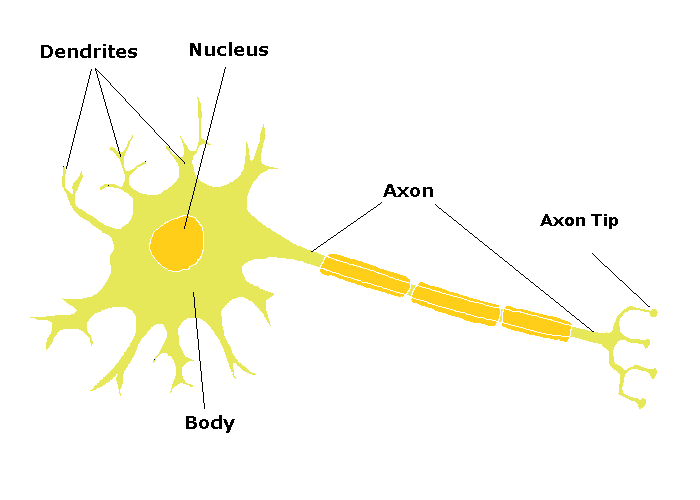 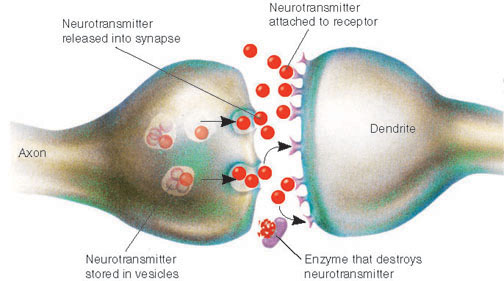 